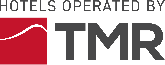 Book with Gopass and have cable cars and water parks included*!Be registered with Gopass** and enjoy one more adventure while staying with us – a cable car trip or water park fun depending on what you prefer.* The offer applies to all holidays and breaks between 23.4.2023 and 30.11.2023 (the last check-out day) booked via direct offline and online TMR channels (www.tmrhotels.com; www.gopass.travel) anytime before or after 23.4.2023. It applies to Slovak TMR hotels except the following products: A Night on Mt Lomnický štít and A Night on Mt Chopok. The offer cannot be used on the arrival (check-in) day and the number of tickets corresponds to the number of nights spent at the accommodation establishment. Every ticket is non-transferable and only one of them can be used per day – cable cars or a water park during the respective opening times.Every cable car ticket is non-transferable and can be used only on one cable car section that you choose per day. If you stay with us outside of the opening times of cable cars in Jasná or in the High Tatras or if cable cars are closed due to bad weather or other unforeseen circumstances, no client is entitled to claim any financial or non-financial compensation. Every cable car ticket valid in the High Tatras can be used as a return ticket on one of the following sections per day: Tatranská Lomnica – Skalnaté Pleso or Starý Smokovec – Hrebienok or Štrbské Pleso - Solisko based on the opening times of cable cars. The tickets cannot be used at the Skalnaté Pleso – Mt Lomnický štít cable car.Every cable car ticket valid in the Low Tatras can be used as a return ticket on one of the following sections per day: Biela Púť – Priehyba – Mt Chopok – Kosodrevina – Krupová or Srdiečko and the same way back; or from Chopok South along the same route in the opposite direction.Every cable car ticket can serve as a 1-day Bešeňová or Tatralandia water park ticket. Every ticket is valid all day long, is non-transferable and can be used only while staying at the hotel. Every client can choose which water park they visit. If water parks are closed due to unforeseen or pandemic circumstances, no client is entitled to claim any financial or non-financial compensation. ** To use the included cable car and water park tickets, all clients listed in the reservation must be registered for Gopass before checking in. If you are not a Gopass member yet, register on gopass.travel and Gopass cards for all clients will be issued at the hotel reception when checking in. Every Gopass card costs 2€ on site. If you already have a Gopass card, don’t forget to take it with you on your holiday because it unlocks all discounts and benefits while staying